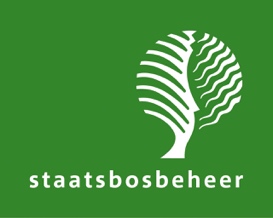 Melding van een evenement of activiteitWil je een evenement of activiteit organiseren in een natuurgebied van Staatsbosbeheer? Meld je activiteit dan minimaal 4 weken van tevoren. Een van onze boswachters neemt vervolgens contact met je op.* Deze velden zijn verplicht.Gegevens organisatorBovenkant formulierOmschrijving evenement/activiteitPeriode evenement/activiteitLocaties en objectenGeluid tijdens evenement/activiteitLicht tijdens evenement/activiteitVervoersmiddelen en infrastructuurBijlagesStuur relevante documenten mee als bijlage bij dit formulier. Denk aan plattegrond locaties, wegen/paden en voorzieningen, te plaatsen objecten en parcoursen. Voorzien van legenda met afmetingen. Parcoursen meesturen als gpx-bestand of intekenen via bijvoorbeeld afstandmeten.nl.OpmerkingenHeeft u verder nog opmerkingen? Stuur dit document met bijlagen naar events@staatsbosbeheer.nl We nemen binnen enkele werkdagen contact met u op.Onderkant formulierNaam organisatie *Rechtsvorm organisatie *KvK-nummer ANBI-nummerNaam contactpersoon *Vestigingsadres *Postcode *Woonplaats *E-mail contactpersoon *Telefoonnummer contactpersoon *Contactpersoon tijdens evenement/activiteit Telefoonnummer tijdens evenement/activiteit Website / Facebookpagina organisatieBankrekeningnummer*Beoogd natuurgebied *Adres locatie (indicatie) *Naam evenement/activiteit *Type evenement/activiteit *O Kunst & cultuur (circus, culinair, voorstellingen)O Muziek (concerten, festivals)O Sport & spel (inclusief wandelen en fietsen)O Besloten evenement (zakelijk)O Besloten evenement (particulier)O Lifestyle (markten, fairs)O Onderwijs en wetenschapO Film- en fotoshootsO Overig, namelijk:Toelichting inhoud evenement/activiteit *Verwacht aantal deelnemers / bezoekers *Verwacht aantal toeschouwers *Verwacht aantal personenauto's *Omschrijving doelgroep Wat is de beoogde gemiddelde ticketprijs?  *Verkoopt u etenswaren en/of dranken en/of goederen tijdens uw evenement/activiteit? Zo ja, welke?Startdatum *Einddatum *Start- en eindtijd *Startdatum opbouwStarttijd opbouwEinddatum afbouwEindtijd afbouwPlaatst u bouwwerken? *O jaO nee (ga dan door naar geluid)Zo ja, welke bouwwerken?Eventuele toelichting op ruimtegebruik en bouwwerkenProduceert u versterkt geluid?*O jaO nee (ga dan door naar licht)Zo ja, waarvoor dient dit geluid?Wat zijn de begin- en eindtijd van deze geluidsproductie? Wat is de verwachte geluidsproductie in dB(A) en dB(C)?Produceert u kunstmatig licht? *O jaO nee (ga dan door naar vervoermiddelen)Zo ja, waarvoor?Wat zijn de begin- en eindtijd van deze lichtproductie? Zijn er voertuigen op het terrein of de infrastructuur van het gebied nodig? *O jaO neeZo ja, welke?Sluit u wegen af? *O jaO neeZo ja, welke?